PSEUDORANDOM NUMBER GENERATION-Pseudorandom number generation refers to the process of generating a sequence of numbers that appear random but are actually generated by a deterministic algorithm. These algorithms are designed to produce sequences that exhibit statistical properties similar to truly random sequences. 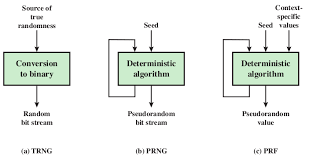 Here are some key concepts and methods related to pseudorandom number generation:Seed: Pseudorandom number generators (PRNGs) require an initial value called a seed. The seed determines the starting point of the algorithm and influences the entire sequence of numbers generated. Using different seed values will result in different sequences.Deterministic Algorithm: PRNGs utilize deterministic algorithms to generate pseudorandom numbers. This means that given the same seed, the PRNG will always produce the same sequence of numbers. The algorithms typically involve mathematical formulas or operations.Period: The period of a PRNG refers to the length of the sequence before it repeats. Ideally, PRNGs should have long periods to avoid predictability and repetition. However, the period is finite for PRNGs due to the limitations of computational resources.Randomness and Statistical Properties: PRNGs strive to generate sequences that possess statistical properties similar to true randomness. This includes properties like uniformity (equal probability of each number in a range), independence (lack of correlation between numbers), and unpredictability (difficulty in predicting future numbers based on previous ones).Pseudorandomness vs. True Randomness: It's important to note that pseudorandom numbers are not truly random. They are generated by algorithms and can be replicated given the same seed. In contrast, true randomness involves unpredictable, inherently random events or processes.Common PRNG Algorithms: Various PRNG algorithms exist, such as linear congruential generators (LCGs), Mersenne Twister, XORshift, and WELL Equidistributed Long-period Linear (WELL) generators. Each algorithm has its own characteristics in terms of period length, statistical properties, and efficiency.Cryptographically Secure PRNGs: Cryptographically secure PRNGs (CSPRNGs) are designed to generate random numbers that are suitable for cryptographic applications. These PRNGs have additional requirements, such as being resistant to cryptographic attacks and having a high level of unpredictability.Seeding and Initialization: Proper seeding of a PRNG is crucial for generating different and statistically independent sequences. Seeds are typically obtained from sources such as system time, user input, or hardware entropy sources. Repeatedly using the same seed can lead to predictable sequences and security vulnerabilities.Pseudorandom number generation plays a vital role in various fields, including simulations, cryptography, gaming, and statistical modeling. While PRNGs are not truly random, they provide a convenient and efficient way to generate sequences with statistical properties that are sufficient for many applications. Cryptographically secure PRNGs are specifically designed for sensitive applications where strong randomness and unpredictability are required.